Didactisch draaiboek voorstellingen Lijn1 parade - Gezond Samen Werken10 oktober 2019ContextLijn1 ziet dat er taboes en beperkingen zijn bij professionals om samen te werken. Denk hierbij aan de bedreiging van de eigen autonomie (het individuele ondernemerschap), de angst voor het niet gezien, gehoord en erkend worden in de eigen deskundigheid en het gevoel niet als gelijkwaardige samenwerkingspartner te worden gekend. Deze bedreigingen en angsten staan commitment en onderling vertrouwen, die nodig zijn voor een goede samenwerking, in de weg. Feit is dat over deze angsten en bedreigingen niet, dan maar weinig openlijk wordt gesproken. Het maakt ook dat professionals niet of onvoldoende gemotiveerd zijn om tijd te investeren in duurzame samenwerkingsrelaties om de noodzakelijke transitie in de zorg verder vorm te geven. Lijn1 wil deze taboes en beperkingen inzichtelijk en bespreekbaar maken.In het programma wordt verdieping gemaakt op de samenwerkingsrelatie middels het creëren van bewustwording op de eigen beweging (de ‘mee of tegenbeweging'). In diverse voorstellingen (zie vorm) zullen deelnemers op een serieuze doch lichte en luchtige manier geconfronteerd worden met die eigen beweging.Lijn1 heeft de volgende leerdoelen geformuleerd:Inzicht in de werking van voor- en tegenbewegen in het samenwerken: wat werkt wel en wat werkt niet?Bewust maken van de eigen (mee of tegen)beweging in de samenwerking met anderen.Inzicht geven in wat er nodig is aan kennis en vaardigheden om een succesvolle samenwerkingsrelatie aan te gaan.De Lijn1 Parade is een proeverij van kennis, nieuwe inzichten, voorbeelden, persoonlijke verhalen en bijzondere mensen en is het startschot voor masterclasses, gericht op het aangaan van gezonde samenwerkingsrelaties. In deze masterclasses, die begin 2020 zullen starten, zal een verdere verdieping plaatsvinden op thema’s, gericht op het herkennen, erkennen en accepteren van jezelf en de ander. Tijdens deze proeverij proberen wij zoveel mogelijk deelnemers te enthousiasmeren/motiveren om deze verdieping aan te gaan. Toelichting op keuze voor vorm van De Lijn1 ParadeDe maatschappelijke druk op de (brede) eerste lijn t.a.v. het innoveren in de zorg is groot en ook ingewikkeld. Het dan ook nog bespreekbaar maken van de eigen beperkingen en handelswijze is ‘zware kost’. Daarom heeft Lijn1 bewust gekozen voor een opzet die op een speelse en creatieve manier inzicht geeft in de eigen beweging (oordelen, aannames, opvattingen, weerstanden) die een gezonde samenwerkingsrelatie in de weg staan. Daarbij is zij uitgekomen op het concept van ‘De Parade’, waarbij de deelnemers afwisselend in 4 ‘voorstellingen’ en op het Paradeterrein worden meegenomen in het inhoudelijk programma. De Parade staat voor feestelijk, vrolijk en ongedwongen. Dit geeft een sfeer, die beleving en bewustwording mogelijk maken. Over onze 4 voorstellingen (4 x 30 minuten): In 4 voorstellingen worden deelnemers op verschillende wijzen geconfronteerd met de eigen tegenbeweging(en). Hierbij krijgen de deelnemers:Inzicht in ‘de kracht van samen’ door bewustwording op en delen van pijn en onmacht. Samen is in de verbinding te herkennen “omdat we het allemaal meemaken”.inzicht in hoe bewustwording op eigen aannames, oordelen en ogenschijnlijke vanzelfsprekendheden ruimte geeft aan actie (wat samenwerking per definitie is).inzicht in de werking van de dramadriehoek (Karpman 1968) en winnaarsdriehoek (Choy 1990) en bewustwording op de eigen rol(len) in deze driehoeken en wat dit betekent voor de samenwerking(srelatie).VOORSTELLING VERBINDING IN DE VERSCHILLENWij hebben allemaal dagelijks te maken met diversiteit om ons heen. Heb jij het gevoel dat verschillen in meningen, perspectieven en belangen samenwerking in de weg staan? Ervaar tijdens deze voorstelling hoe het  vinden van verbinding in de verschillen, invloed heeft op de kwaliteit van samenwerking.BegeleidersMarleen Heijsteeg, GZ psycholoog
Geeta Ramsaransing, coach Lijn1WerkvormDe ruimte wordt ingericht met statafels die allemaal een aparte kleur krijgenDeelnemers komen de zaal binnen en worden gevraagd aan een tafel te schuiven in de kleur van hun kleding (begeleiders sturen nog wat bij indien tafels over- of onderbezet zijn)Begeleiders stellen zich zelf voor, en geven intro op de voorstelling: Wij hebben allemaal dagelijks te maken met diversiteit om ons heen. Heb jij het gevoel dat verschillen in meningen, perspectieven en belangen samenwerking in de weg staan? Ervaar tijdens deze voorstelling hoe het  vinden van verbinding in de verschillen, invloed heeft op de kwaliteit van samenwerking.De groepen krijgen de volgende opdrachten mee: Vertel in 1 kernkwaliteit aan elkaar wie jij bentWat is de kernkwaliteit van de groepMaak met de kernkwaliteit van de groep een slogan waar ieder afzonderlijk lid zich in herkendDe groepen presenteren de slogan Materiaal uitgaande van 100 deelnemers10 statafels, allen aangekleed met een eigen kleurPer persoon een schrijfblokPer persoon een penVerschillenden kleuren post its per tafelPer tafel een A3Per tafel 2 stiften Microfoon/geluidsversterkerVOORSTELLINGBegeleidersDaphne Metaal, Lijn1 coachIrma Metaal, pianisteWerkvorm1. Opening met quatre-mains muziekstuk (Ravel) - 5 min. Wat roept dit op? 2. Storytelling - 10 min incl. 2e muziekstuk Kernboodschappen: Persoonlijke zoektocht start bij de vraag ‘wie ben jij’ (motivaties)Bewustwording van eigen drijfverenBewustwording op eigen oordelen, aannamesInzicht in eigen maakkracht (in actie komen) door te werken vanuit je drijfveren, vertrouwen en geloof in jezelfTweede quatre-mains muziekstuk (Grieg)Wat hebben jullie in dit stuk gehoord?  3. Take home message en afsluitend muziekstuk Cha ChaMateriaalGoed gestemde vleugel met krukAankleding:  Gordijnen en vloerkleed (ruimte intiem/kleiner maken, geluidsdempend) Lichtjessnoer/kaarsen Planten/bloemen op zuil 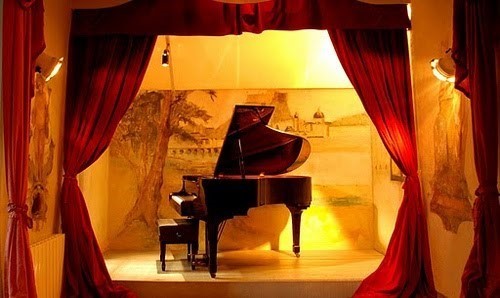 VOORSTELLING AANDACHT VOOR JOUW ROL ALS PROFESSIONALEr is altijd energie in interacties tussen mensen. Van daaruit ontstaan er verschillende rollen. Deze rollen kunnen jou laten mee- en tegen bewegen. De tegenbeweging kunnen we duiden vanuit de dramadriehoek. Een mee beweging kunnen we duiden vanuit de balansdriehoek. Aandacht voor jouw eigen rol en beweging zal jou een persoonlijke beleving geven die bijdraagt aan de (vervolg)stappen in jouw wijk.BegeleidersJames van Weeren, coach Lijn1Debby de Jongste, coach en bestuurder Lijn1
WerkvormKorte algemene inleiding rondom prieel/podium6 professionals in de opstelling – tribune versus middenstipOpstelling gericht op: Ervaren van de rollen uit de dramadriehoek Ervaren van de rol van de coach - balansdriehoekErvaren zonder oordeel – waar ben je je bewust van…Materiaal uitgaande van 20-100 deelnemersPrieel rondom of op (rond) podium (niet te hoog) in het midden van het plein (waarop de opstelling = 8 mensen, kan plaatsvinden)6x geplastificeerd A1 met rollen drama- en balansdriehoekMicrofoon/geluidsversterkerVOORSTELLINGVITALE PROFESSIONALS, VITALE PATIENTEN Voor het lang of duurzaam omgaan met het lijden van de patiënt en zijn of haar netwerk is vitaliteit van de professional noodzakelijk.  Dat deze vitaliteit soms wordt bedreigd of tijdelijk afwezig is, is eigenlijk geen geheim. Het delen van deze ervaring, en haar impact op ons dagelijks functioneren als professional, bespreken we echter zelden. En dat terwijl juist dit delen één van de sleutels kan zijn tot verdieping van onze professionele relaties, en daarmee impact heeft op samenwerken. Tijdens de bijeenkomst gaan we deze hypothese concreet verkennen en een toetsingsmoment met elkaar vormgeven. BegeleidersBibi Prummel. Initiator Leef Maatschappelijke Dienstverlening. 
Joshua van Rooij. Coach en adviseur Stichting Lijn1 Haaglanden. WerkvormDe ruimte wordt ingericht in een bioscoopopstelling. Een klein podium biedt ruimte aan een ‘huiskameropstelling’ van 3 stoelen en een salontafel. Deelnemers nemen plaats in de zaal. Begeleiders stellen zich zelf voor, en geven intro op de bijeenkomst.  Onze vitaliteit doet ertoe in het dagelijks uitvoeren van ons werkDe aanwezigen worden, middels concrete stellingen, gevraagd zich uit te spreken over het ervaren van vitaliteit én de momenten waarop deze verdwenen leek. Met een tweetal aanwezigen wordt ingezoomd op het proces wat maakte dat zij hun vitaliteit wisten te behouden of terug te winnen. Met hen, en de aanwezigen in de zaal, wordt verkend wat het effect is op allen die deelnemen aan / getuige zijn van het delen van deze ervaringen. De aanwezigen worden uitgenodigd om tijdens het event, en erna, bewust aandacht te houden voor de vitaliteit van zelf en anderen. Materiaal uitgaande van 100 deelnemersMicrofoons (2 minimaal plus drie op het podium) /geluidsversterkerPodium met huiskamer-optellingPARADETERREINWORD JE BEWUST VAN JEZELF IN HET SAMENOp het Paradeterrein beleven deelnemers op een luchtige manier zowel hun tegen- als meebeweging in het samen. Want samen is meebewegen en samen vraagt om actie (dus doen). De activiteiten op het Paradeterrein maken een essentieel onderdeel uit van het programma; zij dragen bij aan bewustwording. De (doe) activiteiten op het Paradeterrein zijn (tot nu toe): De Meisjes van Verbinding (ken jij jezelf en de ander?)Even ‘n momentje (in gesprek over jezelf)Fotobooth (zet je 'samen’ ervaring op de foto!)Spiegelhuisje (zie jezelf en de ander)Art bord (werk samen in diversiteit)Al deze activiteiten op het Paradeterrein worden ondersteund door teksten, waarbij de deelnemers worden geprikkeld en aangezet tot het daadwerkelijk en bewust beleven. Om deelname aan de belevingen op het Paradeterrein te stimuleren lopen medewerkers rond, die de deelnemers uitnodigen voor zo’n beleving. BegeleidersPatricia Scheepers, coach Lijn1Kim Schoenmaker, coach Lijn1Margareth de Jong, coach Lijn1WerkvormDiverse decors en attributen.